¿Cuál es la misión de la iglesia? La misión de la iglesia es ser luz en las naciones proclamando el evangelio de Jesucristo, viviendo como la verdadera humanidad y comunidad transformada e invitando a las naciones a esa luz y transformación.Seminario Básico de Teología Bíblica—13 semanas¿Qué es la teología bíblica?1. Definiendo el tema 			Semana 12. Guardián y guía para la iglesia	Semana 23. Definiendo las herramientas	Semana 3Las historias que serán contadas: teología bíblica presentada 4. Un reino a través de un pacto	Semana 35. De Edén a Jerusalén		Semana 46. Pueblo de Dios			Semana 57. Sacrificio				Semana 68. Misión				Semana 79. -----					Semana 8Poniendo a trabajar el texto 10. Casos de estudio del Antiguo Testamento 	Semana 1011. Casos de estudio del Antiguo Testamento	Semana 1112. Casos de estudio del Nuevo Testamento		Semana 1213. Casos de estudio del Nuevo Testamento		Semana 13E-mail del profesor: ______________________________________Primera edición en español: 2019Copyright © 2019 por 9Marks para esta versión españolaSeminario Básico—Teología Bíblica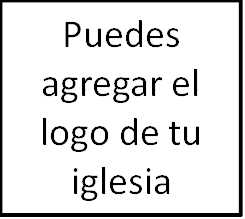 Clase 8: La historia de la misión«Esta es tu misión si escoges aceptarla».I. Historia 1: la imagen lo es todoA.	La creaciónB.	La caídaC.	IsraelD.	CristoE.	La iglesiaF.	La gloriaII. Historia 2: ¡debemos ser salvos!A.	La creaciónB.	La caídaC.	IsraelD.	CristoE.	La iglesiaF.	La gloriaIII. ¿Cómo unimos las dos historias?Una pregunta de Mateo 5—¿cómo las naciones saben con quién asociar al Padre en los cielos?Una respuesta de Mateo 16, 18 y 28: la iglesia corporativa tiene trabajo que hacer de atar y desatar a través del bautismo.La misión de la iglesiaComo cuerpo corporativo		La gran comisiónComo miembro individual		El gran mandamientoIV. ¿Qué significa esto para ti y la misión de tu vida?A.	El primer paso de la vida cristiana es bautizarse hacia la membresía de una iglesia.	1.	Por el bien de la identidad	2.	Por el bien de la instrucciónB.	Actuando unidos como iglesia, le damos prioridad a la predicación del evangelio a aquellos que están dentro y alcanzando a los que están afuera.C.	Tu misión diaria como miembros de iglesia es representar al Rey Jesús como la humanidad transformada con tus obras.D.	Tu misión diaria como miembros de iglesia es representar al Rey Jesús como la humanidad transformada con tus palabras.E.	Por el bien de tu misión, necesitas a tus hermanos miembros de la iglesia durante la semana y ellos te necesitan a ti.